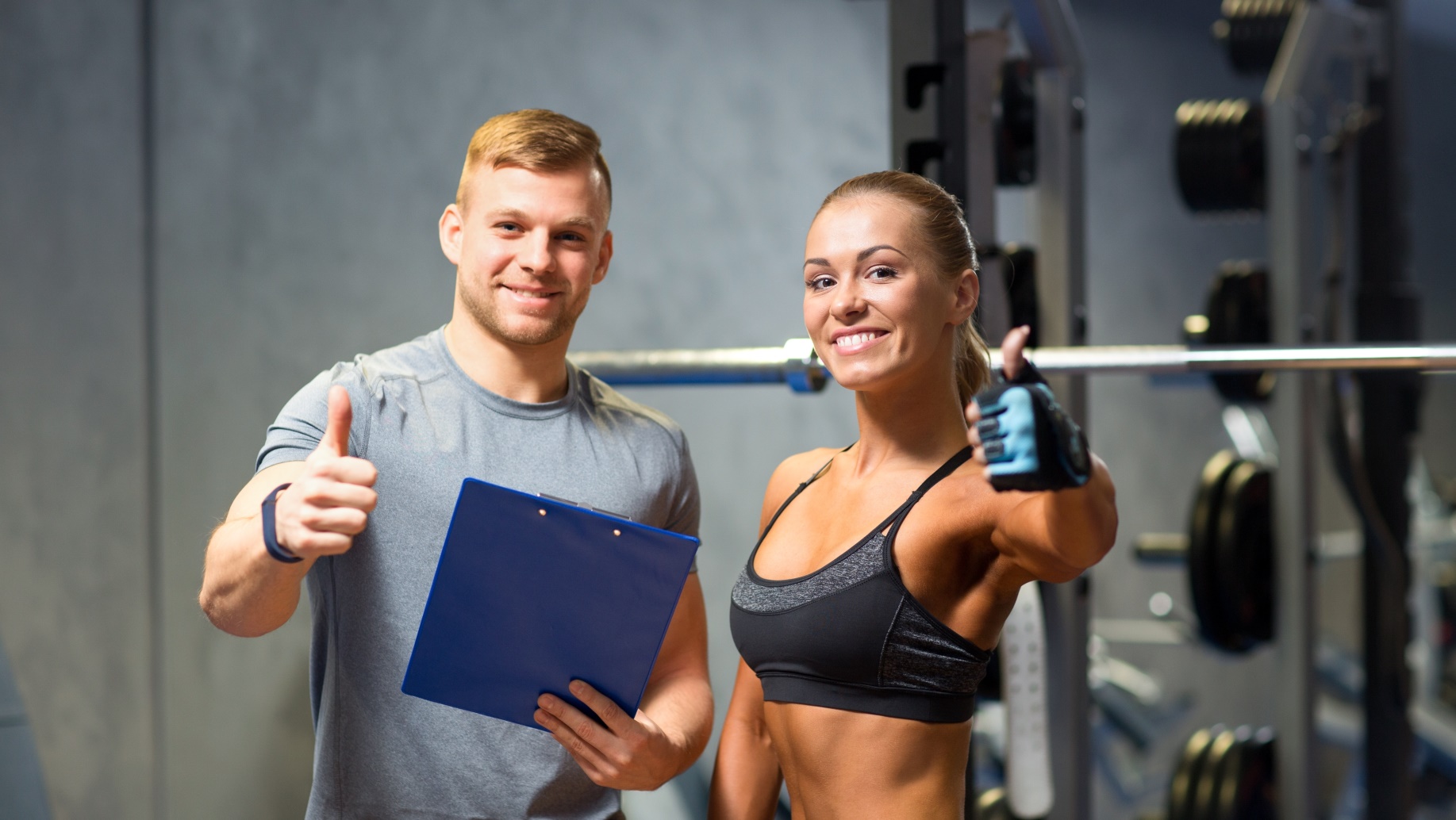 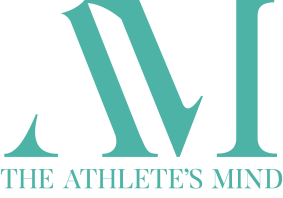 LEARN TO BREATHE. The fight or flight response is real and it’s also cumulative. If you are stressed about school or life, it will show up on the playing field. Remember, a little stress makes you tough; a lot of stress makes you weak. Pro Tip: Take a few breaths in practice, timeouts or breaks. Small changes can make a big difference.DON’T PRETEND LOSING SHOULDN’T HURT, BUT MAKE IMPROVING THE FOCUS. When you lose, talk about how proud you are that youfought . Always focus on the process of improving. Pro Tip: When you win, use that feeling as a motivational reminder during tough times.TEACH THEM HOW TO VISUALIZE AND DO IT TOGETHER AS A PRE-PRACTICE MENTAL WARM-UP.We all need time to focus. It shouldn’t take long but it’s well worth a few minutes to warm-up their minds just as you do their bodies. Pro tip: You can hear more in our audiobook on ‘FOCUS’.CELEBRATE FAILURE AND RISK.Trying new things is the only way to improve and become better than you are. Celebrate risk and learn from failure..Pro tip: Do practice drills that you’ll likely fail at, then look at how to practice learning from them.ENCOURAGE POSITIVE SELF-TALK IN AN ACTIONABLE WAY.Build up your self-awareness.From the 4 categories below you may already see how one type of self-talk can work better for them in some situations for you. The most successful athletes use this guide to tweak and alter their self-talk as they gain self-awareness about what works and what doesn’t.Pro Tip: You should set up key words and scripts for each